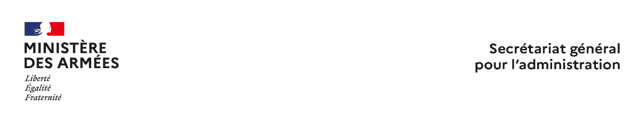 Formulaire de demande de subvention pour les classes de défenseDocument à transmettre au centre du service national et de la jeunesse + en copie le référent défense académique de l’éducation nationale (pour avis ou information).Les coordonnées bancaires de l’établissement scolaire sous forme de RIB doivent être jointes à la demande de subvention.AcadémieDépartementEtablissement scolaireAdresseTéléphoneN° SIRETNom et prénom du chef d’établissementAdresse électroniqueNom et prénom de l’enseignant porteur de projetAdresse électroniqueNom et prénom de l’agent comptable de l’établissementAdresse électroniqueNom de l’unité partenaireNom et prénom du DMD responsableClasse concernée et nombre d’élèvesPrésentation du projet pédagogiquePrésentation du projet pédagogiqueDescription de la demandeDescription de la demandeMontants demandésD’autres demandes de subvention ont-elles été réalisées ?Si oui, auprès de quels organismes ?Avis du référent défense académique de l’éducation nationale (facultatif)AvisObservationsMontant accordéDateCSNJESNJ